Mix and Match: PLATE MOVEMENT			http://www.learner.org/interactives/dynamicearth/plate.html 		p283 of text Use a colour or number scheme match the information below with the types of boundaries that exist between tectonic plates. For each heading you need to find: a definition (thick black line), 3 diagrams/pictures, consequences (thin black line) and an example (dotted line). ALL boxes below should be used.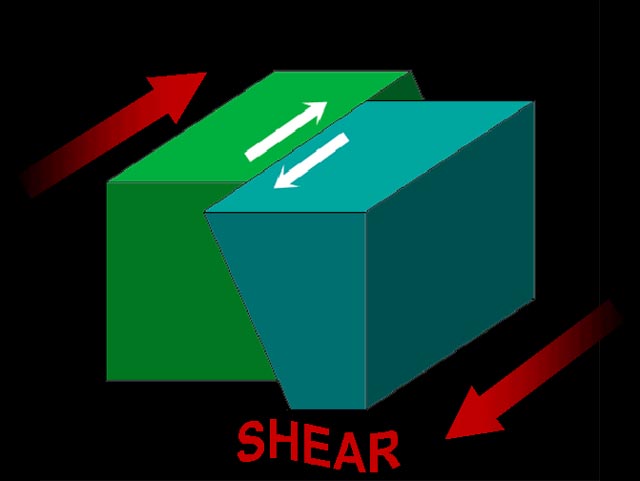 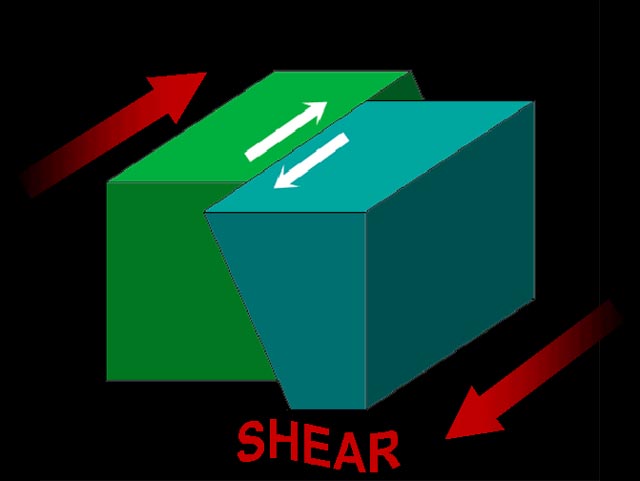 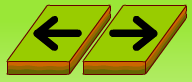 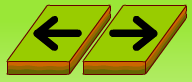 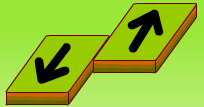 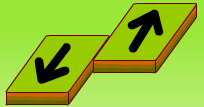 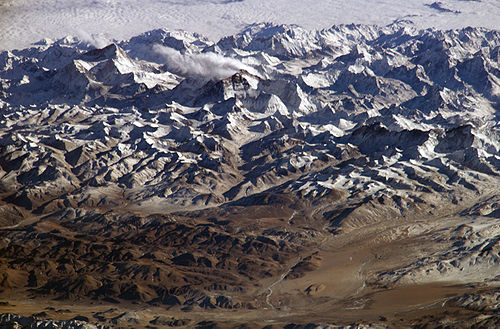 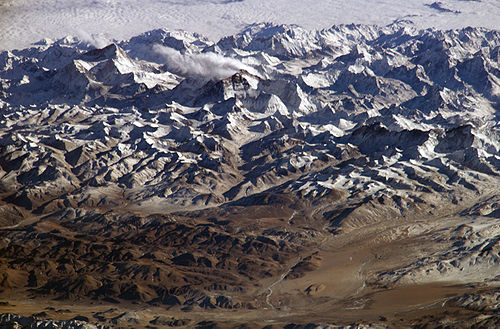 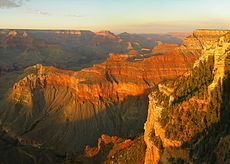 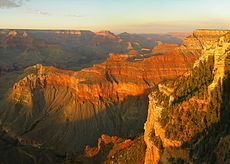 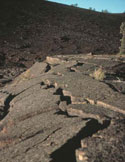 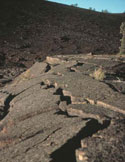 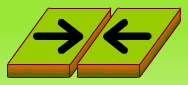 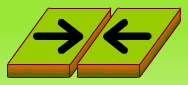 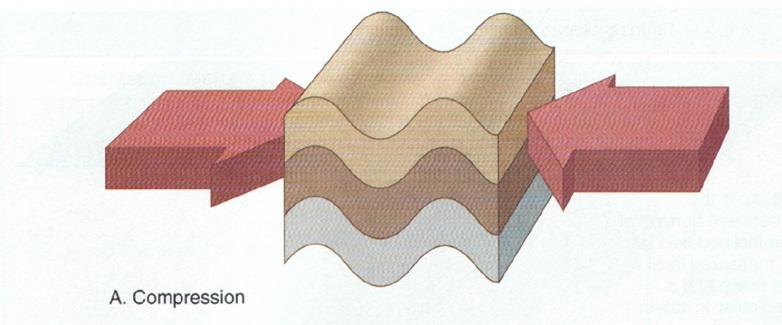 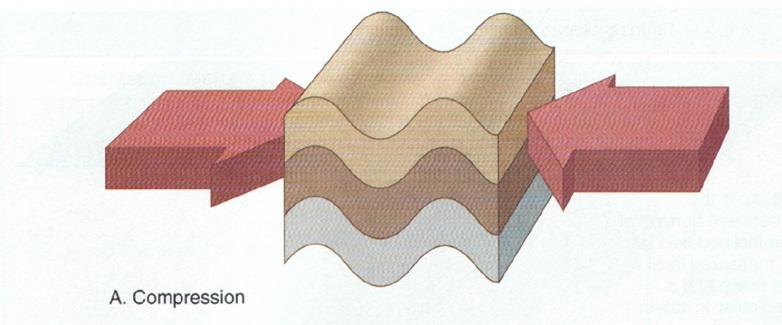 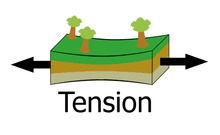 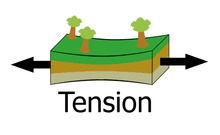 1. Divergent Boundary/Ocean Ridge2. Convergent Boundaries3. Transform Boundaries